EDITAL Nº 002/21 – CMDCACONVOCAÇÃO DE ASSEMBLEIA GERAL ORDINARIA(Dispõe sobre alteração da data e local da Assembleia GeralOrdinária previstos no Edital nº 001/21 – CMDCA de 26/01/21)Clovis Rodrigues Felipe, presidente do Conselho Municipal dos Direitos da Criança e do Adolescente, no uso de suas atribuições previstas na Lei Complementar nº 150/2011 e por decisão do Conselho, em sua reunião ordinária realizada em 18/fevereiro/2021, Resolve:Art. 1º - Ficam alterados a data e o local da realização da Assembleia Geral Ordinária contidos no Edital nº 001/21 – CMDCA, publicado no Semanário Municipal Ed 999 de 29/01/21, para o dia 10/03/21, às 09:00h, a realizar-se no Centro Cultural Esther Pires Novaes, sito a rua Ceará nº 1507, Centro, Avaré..Art. 2º - Na impossibilidade da realização da assembleia na forma presencial ela será feita online através da plataforma meet.google, cujo link será informado aos participantes através da secretaria executiva do CMDCA. Estância Turística de Avaré, aos 22 de fevereiro de 2021.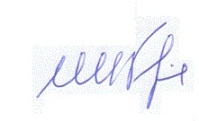 Clovis Rodrigues FelipePresidente do CMDCAGestão 2019-21